111學年度上學期南科實中 親子關係 家長小團體『找回彼此眼裡的光』一、講師︰李昭儀心理師（南科實中）二、團體目的(一) 建立自我覺察以及多元彈性的視框，照顧自己，也照顧關係。(二) 認識兒童與青少年發展，協助更了解自己的孩子。(三) 認識親子關係與情緒界線，找到與孩子之間最舒服的位置與距離。三、地點︰國中部團輔室四、人數︰8人(錄取前8名報名者 )請掃QR-Code填寫報名表單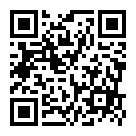 次數日期時間單元名稱活動目標與內容111/1(二)13:30-15:30育嬰睡不飽
育兒氣到飽建立團體規範與團體架構。促進團體凝聚確立團體目標。211/8(二)13:30-15:30關於那回不去的….與回不去之後….認識兒童與青少年發展任務與目標。辨別各發展階段的需求與困境。11/15(二)13:30-15:30親子關係的美麗與哀愁親子關係常見衝突。探索衝突背後的情緒與期待。411/22(二)13:30-15:30你的孩子不只是，你也不只是…親子界線。每個人都值得被好好對待。511/29(二)13:30-15:30是逗點，不是句點。練習視框調整。練習擁有感受，也表達感受。